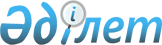 Об утверждении схемы и Правил перевозки в общеобразовательные школы детей, проживающих в отдаленных населенных пунктах Теректинского района
					
			Утративший силу
			
			
		
					Постановление акимата Теректинского района Западно-Казахстанской области от 27 июля 2015 года № 235. Зарегистрировано Департаментом юстиции Западно-Казахстанской области 24 августа 2015 года № 4002. Утратило силу постановлением акимата Теректинского района Западно-Казахстанской области от 26 октября 2015 года № 378      Сноска. Утратило силу постановлением акимата Теректинского района Западно-Казахстанской области от 26.10.2015 № 378.

      В соответствии с Законом Республики Казахстан от 23 января 2001 года "О местном государственном управлении и самоуправлении в Республике Казахстан", Законом Республики Казахстан от 4 июля 2003 года "Об автомобильном транспорте" и Постановлением Правительства Республики Казахстан от 2 июля 2011 года № 767 "Об утверждении Правил перевозок пассажиров и багажа автомобильным транспортом" акимат района ПОСТАНОВЛЯЕТ:

      1. Утвердить схему перевозки в общеобразовательные школы детей, проживающих в отдаленных населенных пунктах Теректинского района.

      2. Утвердить Правила перевозки в общеобразовательные школы детей, проживающих в отдаленных населенных пунктах Теректинского района.

      3. Государственным учреждениям "Отдел образования Теректинского района" и "Отдел экономики и финансов Теректинского района" принять необходимые меры, вытекающие из настоящего постановления в соответствии с действующим законодательством.

      4. Руководителю аппарата акима района обеспечить государственную регистрацию данного постановления в органах юстиции, его официальное опубликование в информационно-правовой системе "Әділет" и в средствах массовой информации.

      5. Контроль за исполнением данного постановления возложить на заместителя акима района А. Тукжанова.

      6. Настоящее постановление вводится в действие со дня первого официального опубликования.

 Схема перевозки в общеобразовательные школы детей, проживающих 
в отдаленных населенных пунктах Теректинского района Правила перевозки в общеобразовательные школы детей, проживающих 
в отдаленных населенных пунктах Теректинского района 1. Общие положения      1. Настоящие Правила перевозки в общеобразовательные школы детей, проживающих в отдаленных населенных пунктах Теректинского района (далее – Правила) разработаны в соответствии с Постановлением Правительства Республики Казахстан от 13 ноября 2014 года № 1196 "Об утверждении Правил дорожного движения, Основных положений по допуску транспортных средств к эксплуатации, перечня оперативных и специальных служб, транспорт которых подлежит оборудованию специальными световыми и звуковыми сигналами и окраске по специальным цветографическим схемам" и Постановлением Правительства Республики Казахстан от 2 июля 2011 года № 767 "Об утверждении Правил перевозок пассажиров и багажа автомобильным транспортом" и определяет порядок перевозки в общеобразовательные школы детей, проживающих в отдаленных населенных пунктах Теректинского района.

 2. Порядок перевозок детей      2. Перевозка организованных групп детей осуществляется автобусами, имеющими не менее двух дверей, техническое состояние которых отвечает требованиям, установленными Правилами перевозок пассажиров и багажа автомобильным транспортом, утвержденным уполномоченным органом в области транспорта и коммуникаций.

      Автобусы, предназначенные для перевозки организованных групп детей, оборудуются проблесковым маячком желтого цвета. На этих автобусах спереди и сзади устанавливаются опознавательные знаки "Перевозка детей".

      К перевозкам организованных групп детей допускаются водители в возрасте не менее двадцати пяти лет, имеющие водительское удостоверение соответствующей категории и стаж работы водителем не менее пяти лет.

      Количество перевозимых детей в автобусе не должно превышать количества посадочных мест.

      Колонны из двух и более автобусов, перевозящих детей на загородных дорогах, в обязательном порядке сопровождаются специальными автомобилями дорожной полиции.

      3. При организации перевозок в учебные заведения перевозчик совместно с местными исполнительными органами и администрацией учебных заведений, определяют маршруты и рациональные места посадки и высадки детей.

      4. Площадки, отводимые для ожидающих автобус детей, должны быть достаточно большими, чтобы не допускать выхода детей на проезжую часть.

      Площадки имеют благоустроенные подходы и располагаются отдельно от остановочных пунктов маршрутов регулярных автомобильных перевозок пассажиров и багажа.

      Если перевозки детей осуществляются в темное время суток, то площадки должны иметь искусственное освещение.

      В осенне-зимний период времени площадки должны очищаться от снега, льда, грязи.

      5. Заказчик перевозок детей в учебные заведения регулярно (не реже одного раза в месяц) проверяет состояние мест посадки и высадки детей.

      6. Перевозка групп детей автобусами в период с 22.00 до 06.00 часов, а также в условиях недостаточной видимости (туман, снегопад, дождь и другие) не разрешается.

      При неблагоприятных изменениях дорожных или метеорологических условий, создающих угрозу безопасности перевозок, в случаях, предусмотренных действующими нормативными документами о временном прекращении движения автобусов, перевозчик отменяет рейс и немедленно проинформирует об этом заказчика.

      7. Расписание движения автобусов согласовывается перевозчиком и заказчиком.

      При неблагоприятных изменениях дорожных условий, при иных обстоятельствах (ограничение движения, появление временных препятствий, при которых водитель не может ехать в соответствии с расписанием не повышая скорости), расписание корректируется в сторону снижения скорости (увеличения времени движения). Об изменении расписания перевозчик оповещает заказчика, который принимает меры по своевременному оповещению детей.

      8. При подготовке к массовым перевозкам детей и перевозке детей на дальние расстояния перевозчик совместно с заказчиком проверяет наличие площадки для стоянки автобусов в пункте сбора детей и в пункте прибытия, наличие посадочной площадки. Места посадки и высадки располагаются на расстоянии не менее 30 метров от места стоянки автобуса.

      9. Массовые перевозки организованных групп детей и перевозки организованных групп детей на дальние расстояния выполняются перевозчиком только при условии сопровождения детей преподавателями или специально назначенными взрослыми (один взрослый не более чем на 15 детей).

      10. К перевозкам организованных групп детей допускаются дети не младше семи лет.

      Дети, не достигшие семилетнего возраста, могут быть допущены к поездке только при индивидуальном сопровождении работниками учреждения образования, а также родителями и лицами, их заменяющими в соответствии с законодательством Республики Казахстан.

      11. Водителю автобуса при перевозке детей не разрешается:

      1) следовать со скоростью более 60 километров в час;

      2) изменять маршрут следования;

      3) перевозить в салоне автобуса, в котором находятся дети, любой груз, багаж или инвентарь, кроме ручной клади и личных вещей детей;

      4) выходить из салона автобуса при наличии детей в автобусе, в том числе при посадке и высадке детей;

      5) при следовании в автомобильной колонне производить обгон впереди идущего автобуса;

      6) осуществлять движение автобуса задним ходом;

      7) покидать свое место или оставлять транспортное средство, если им не приняты меры, исключающие самопроизвольное движение транспортного средства или использование его в отсутствие водителя.


					© 2012. РГП на ПХВ «Институт законодательства и правовой информации Республики Казахстан» Министерства юстиции Республики Казахстан
				
      Аким района

Ж. Сериккалиев
Утвержден 
постановлением акимата 
Теректинского района 
№ 235 от 27 июля 2015 года № 

Маршруты движения

Расстояние

1

Подстепное – Юбилейное

16 километров

2

Подстепное – Тукпай

6 километров

3

Новая Жизнь – Барбастау

5 километров

4

Аксуат – Айтиево

15 километров

5

Аксуат – Пойма

5 километров

6

Приречное – Придорожное

12 километров

7

Узынкуль – Бекей

12 километров

8

Федоровка – Кабылтобе

12 километров

9

Федоровка – Донецк

12 километров

10

Шоптыкуль – Алгабас

3 километра

11

Шоптыкуль – Сарсеново

4 километра

12

Пойма – Аксуат

5 километров

13

Акжаик – поселение Лагерь

17 километров

Утвержден 
постановлением акимата 
Теректинского района 
№ 235 от 27 июля 2015 года